COPE FACILITY DOG APPLICATION FORMCOPE Service Dogs’ approach to placing a Facility dog focuses on three major areas: the facility; the handler (the person(s) handling the dog at work) and primary caretaker (the person(s) who will be the dog’s caregiver/look after and be responsible for the dog at home); and the dog’s role in your facility.A Facility Dog is a certified working dog that can provide support, therapy and/or education in the workplace and is paired with an employee or employees to help better serve your clients.  The Facility Dog is allowed at the place of work as permitted by the employer, however, the handler of the dog does not have legal rights to access public places or use public facilities (such as public transportation) with the Facility Dog.  The public access rules for pet dogs applied to the Facility Dog outside of the work place.COPE Service Dogs serves within a 3-hour driving radius of Barrie, ON within the Canadian border.  We prioritize in placing Facility dogs in the Simcoe County area and locations where we operate.  There are often significant wait lists for Service and Facility dogs and occasionally we close our waiting list due to high volumes.The questions outlined below will help us make an informed decision about your candidacy for a Facility Dog from COPE Service Dogs.  Please provided detailed and concise answers in the order presented.  For assistance, please contact info@copedogs.org or call 1-705-734-COPE (2673).  Once completed, the application should be submitted to info@copedogs.org.It is recommended that the proposed handler submit the application.Today’s Date: ABOUT YOUR FACILITYContact Information:Facility Name:  Facility Address: Facility Phone Number: Facility Website: General Information:What does your facility or organization do, how many people does it serve, etc.?Why does your facility want to host a COPE Facility dog?Describe your client base and the impact your organization has on the community:Describe how a COPE Facility Dog will benefit your client base:When do you hope to have a facility dog in place?What is the plan for when or if the handler and/or caregiver is promoted or leaves your organization (i.e. does the facility dog stay with the person or the organization)?Do you have a budget approved to purchase and care for the dog?Describe your facility:Are there any restrictions on where the dog may go?Are other pets allowed in your facility?Are allergies an issue for your clients?Describe the area that will be set aside for the facility dog.ABOUT THE PROPOSED CAREGIVERName: Home Address: Home Phone/Mobile Number: Email Address: Tell us about yourself (i.e. background, family, hobbies, interests, etc.).What is your role at the facility?Why do you want a facility dog?What is your background with dogs?Please list all household members, include ages for children under 18:Please list all pets in household, include type, age, neutered / spayed:What is your home environment like (i.e. do you live in the country, the city, near a busy street, do you have a fenced yard, etc.)?Do you plan to get another dog on top of the facility dog in the near future (If yes, please provide background information)?Do all your household members agree to addition of a facility dog to your home?How often do you travel?Note: If you rent your residence, we require written confirmation from your landlord that you may host a facility dog.ABOUT THE PROPOSED HANDLER Only complete this section if the Handler is different from the CaregiverName: Home Address: Home Phone/Mobile Number: Email Address: Tell us about yourself (i.e. background, family, hobbies, interests, etc.).What is your role at the facility?What is your background with dogs?How often do you travel with work and will the facility dog accompany you?ABOUT THE FACILITY DOGWhat are your expectations of a COPE Facility Dog (i.e. what will the facility dog do)? How many days and hours a week will the dog work?Where will the dog be housed while at the facility?****************************************************************************************Please submit this application to info@copedogs.org. COPE does not discriminate on the basis of ethnicity, level of literacy, color, religion, gender, sexual orientation, national origin, age or disability in our programming, services, and staffing and volunteer needs. A policy of equal opportunity and non-discrimination is fundamental to our nonprofit mission.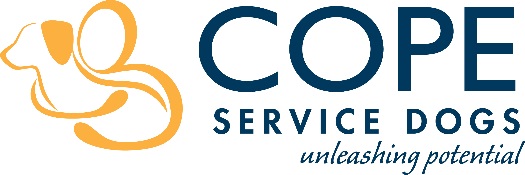 